دانشگاه البرز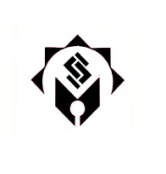 فرم تأیید  مقاله مستخرج از پایان نامه و اعلام  نمره آنتاریخ:شماره:دانشجواينجانب ................................................... دانشجوی مقطع کارشناسی ارشد رشته ........................................... با شماره دانشجويي ..................................... در مورخ ............................................... از پایان نامه خود با عنوان ......................................................................................................................................... دفاع نمودهام. تحت راهنمایی سرکار خانم/جناب آقای دکتر .................................. مقالهای را با مشخصات ذیل تدوین کردهام. خواهشمند است در خصوص اعطای نمره مقاله و اضافه شدن آن به نمره پایان نامه اقدام لازم را به عمل آورید.   عنوان مقاله:ارایه شده در کنفرانس/پذیرفته شده/چاپ شده در مجله:نویسندگان مقاله:                                                                                                                                                         تاریخ  و امضاء دانشجواستاد راهنمامقاله با مشخصات فوق از پایان نامه مذکور استخراج شده است.                                                                                                 نام و نام خانوادگی استاد راهنما                                                                                                                   امضاء  و تاریخمدیر گروهبا توجه به تایید استاد راهنما و مطابق با آئین نامه مربوطه، ....................... نمره به نمره پایان نامه خانم/آقای .............................. ................................ اضافه میگردد.توجه: لطفاً نمرات را به هر دو شکل عدد و حروف درج نمایید.                                                                                                    نام و نام خانوادگی مدیر گروه                                                                                                                    امضاء و تاریخ اداره تحصیلات تکمیلیمطابق با تایید مدیر گروه، نمره پایان نامه خانم/آقای ............................................... از ..................................... به ................................. تغییر یافت.توجه: لطفاً نمرات را به هر دو شکل عدد و حروف درج نمایید.                                                                                                                                        امضاء و تاریخ